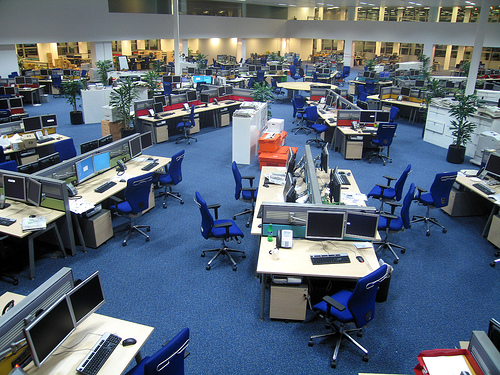 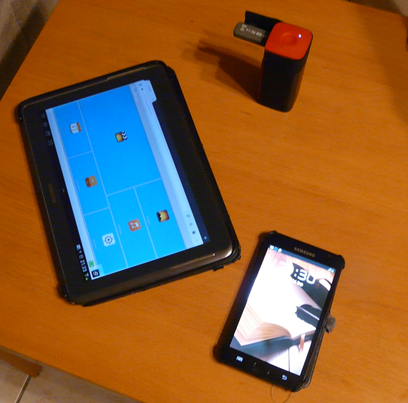 Formuler le problème mis en évidence par sur les illustrations ci-dessus :Proposer une solution pour résoudre le problème En recherchant des informations sur le HT-TM05 (vidéos, reportages, documentations, etc.) indiquez ses fonctions et  décrivez le fonctionnement de ce type de matériel et dire en quoi il permet de répondre au problème.Pour aller plus loin… Après recherche documentaire, pouvez-vous trouver d’autres routeurs fonctionnant sur ce principe?Séquence 24Comment créer un réseau de données ?ACTIVITE N°1Cycle 43èmeSéquence 24Comment créer un réseau de données ?Acquérir et transmettre des informations ou des donnéesCycle 43èmeCompétences développées en activitésCompétences développées en activitésConnaissances associéesCT 6.1Développer les bonnes pratiques de l’usage des objets communicants.Comparer et commenter les évolutions des objets en articulant différents points de vue : fonctionnel, structurel, environnemental, technique, scientifique, social, historique, économique.